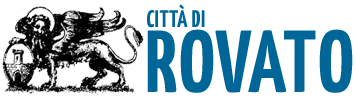 MODULO DI ADESIONE ALLA FESTA DELLE ASSOCIAZIONI ROVATESIDomenica 25 settembre 2022Da restituire all’indirizzo pec del comune: protocollo@pec.comune.rovato.bs.itENTRO IL 19 AGOSTONOME DELL’ASSOCIAZIONE _________________________________________PRESIDENTE______________________________________________________REFERENTE_______________________________________________________CONTATTI DELL’ASSOCIAZIONE E-MAIL____________________________________CONTATTI DEL REFERENTEE-MAIL_____________________________________		CELL_______________________DIMENSIONI DELLO SPAZIO RICHIESTO (in metri) _____________________________NECESSITA CORRENTE?				Sì			NoNECESSITA DI TAVOLI,  SEDIE, GAZEBO?			Sì			NoSe sì, quanti?			Tavoli______________             Sedie_______________Gazebo__________DIMOSTRAZIONE SUL PALCO?			Sì			NoSe sì per quanti minuti? __________________________________________Che tipo di esibizione? ___________________________________________Persona di riferimento per l’esibizione_______________________________Data ________________________					Firma ______________________